Issue(s)/Comment (s):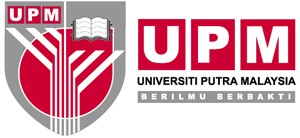 CLINICAL SUPPORT SERVICESHOSPITAL PENGAJAR UPM SERIAL NO: INCIDENT REPORTING   ”PRESCRIPTION SLIP’ SERIAL NO: To :Department / Ward:From           Please Take NoteOthers:Name & Stamp:Name & Stamp:           Please Take Necessary                 ActionDateDateDateDate